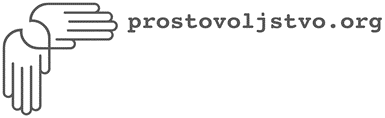       Etični kodeks organiziranega prostovoljstva                                                                            ETIČNA KOMISIJAPriporočila Etične komisije za delo s prostovoljci, ki se udeležujejo letovanjProstovoljske organizacije pozivamo, da tudi pri prostovoljcih oz. voditeljih na letovanjih dosledno upoštevajo Etični kodeks organiziranega prostovoljstva. Glede na to, da je delo z otroki in mladostniki, ki pogosto prihajajo iz ranljivih skupin ali imajo posebne potrebe, odgovorno prostovoljsko delo, imajo prostovoljci_ke pravico, da se jih na kakovostno opravljanje prostovoljskega dela pravočasno temeljito pripravi in ustrezno usposobi ter da se jim ves čas opravljanja dela zagotavlja ustrezna mentorska podpora. Ljubljana, 23. 1. 2023                               Člani etične komisije: Crnojević AmirČič MarjetaFlorjančič Kristan JulijanaLever SabrinaNowakk JurčekŠtubler AlešNaslov: Etična komisija; Slovenska filantropija, Cesta Dolomitskega odreda 11, 1000 Ljubljana, eticna.komisija@filantropija.org